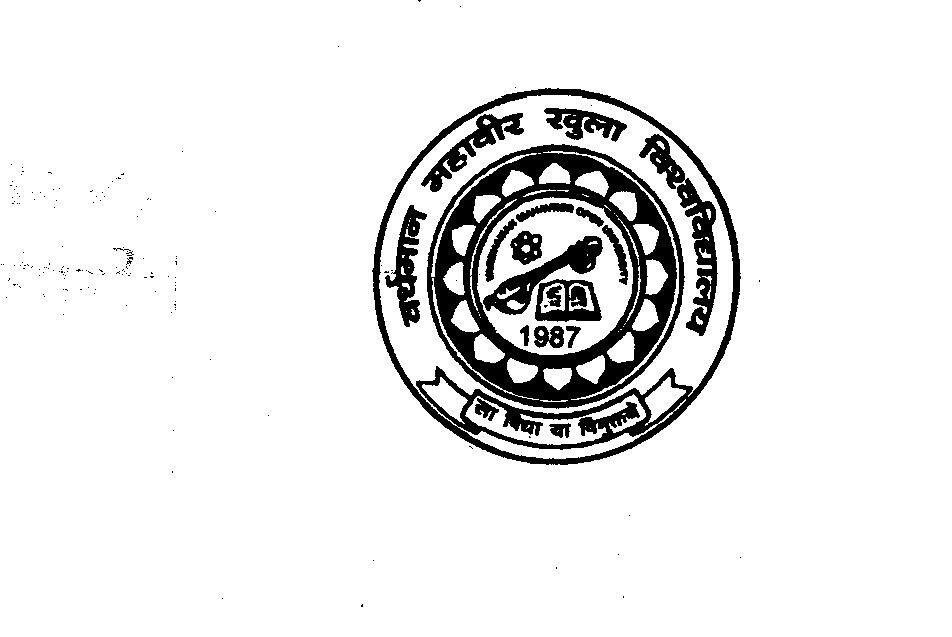 VARDHAMAN MAHAVEER OPEN UNIVERSITY, KOTA            Rawatbhata Road, Kota (Raj.) 324 021Department of Journalism and Mass CommunicationMJMC-PreviousASSIGNMENT(Session 2014-15)प्रिय विद्यार्थीएमजेएमसी पाठ्यक्रम के तहत आपको चार प्रश्नपत्रोa के आंतरिक गृहकार्य दिये जा रहे हैं। इसे साफ सुथरे ढंग से हस्तलिखित अपने अध्ययन केन्द्र या क्षेत्रीय केन्द्र जहां आपने प्रवेश लिया है] उस केन्द्र पर 10 मई 2015 तक जमा कराना है। इस बार हर प्रश्नपत्र का केवल एक ही उत्तर लिखना है। Convenor- Dr Subodh Kumar-Phone-9414024779Internal Assignment (Maximum Marks 20)MJMC (Master in Journalism & Mass Communication)Examination-MJMC-01Writing for Mass Mediaजनसंचार माध्यमों के लिए लेखनMax Marks: 20Note: The Internal Assignment has been divided into three sections A, B, and C. Write Answer as per the given instruction.आतंरिक मूल्यांकन हेतु प्रश्न पत्र ‘A’,’B’ और ‘C’ तीन खण्डों में विभाजित है| प्रत्येक खण्ड के निर्देशानुसार प्रश्नों का उत्तर दीजिए|    Section-A(Very Short Answer Type Questions)अति लघु ऊत्तर वाले प्रश्न (अनिवार्य)Note: Answer all questions. As per the nature of the question you delimit your answer in one word, one sentence or maximum up to 30 words. Each question carries 1mark.                                                                                                                   नोट: सभी प्रश्नों का उत्तर दीजिए| आप अपने उत्तर को प्रश्नानुसार एक शब्द , एक वाक्य या अधिकतम 30 शब्दों में परिसीमित कीजिये| प्रत्येक प्रश्न 1 अंक का है|                                                  4x1=04 Peace to camera	Stand for?	पीस टू कैमरा  से क्या तात्पर्य है?What is Feature?		फीचर क्या है? What is Sound effect?		ध्वनि प्रभाव क्या है?What is Intro?							आमुख क्या? Section-B-(Short Answer Questions) लघु उत्तर वाले प्रश्न Note: Answer any 2 questions. Each answer should not exceed 200 words. Each question carries 4 marks.                                                                                          2x4=08नोट: निम्नलिखित में से किन्हीं 02 प्रश्नों के उत्तर दीजिए| आप अपने उत्तर को अधिकतम 200 शब्दों में परिसीमित कीजिये| प्रत्येक प्रश्न 4 अंकों का है|Describe the characteristics of Feature.फीचर की विशेषताओं का वर्णन कीजिए.Describe the tools Radio writing.रेडियो लेखन के उपकरणों का वर्णन कीजिए.What do you understand by Radio feature?रेडियो फीचर से आप क्या समझते है?What is news intro  writing?समाचार आमुख लेखन क्या है?Section ‘C’  (Long Answer Questions) -(दीर्घ उत्तर वाले  प्रश्न)Note: Answer any one question. You have to delimit your each answer maximum up to 800 words. Each question carries 08 marks.नोट : निम्नलिखित में से किसी 01 प्रश्न का उत्तर दीजिए|आपको  अपने प्रत्येक उत्तर को अधिकतम 800 शब्दों में परिसीमित करना है| प्रत्येक प्रश्न 08 अंकों का है|	   		1x8=08Write a feature on any topic.	किसी भी विषय पर एक फीचर लिखिए.‘Editorial is a soul of newspaper.’ Explain.	‘सम्पादकीय, समाचार पत्र की आत्मा है’ व्याख्या करें.---------------------------------------------------------------------------------------------------------------------------------Internal Assignment (Maximum Marks 20)MJMC- (Master of Journalism and Mass Communication)ExaminationMJ-02Feature Writing and Magazine Editingफीचर लेखन एवं पत्रिका संपादन                                                                                         Max Marks: 20Note: The Internal Assignment has been divided into three sections A, B, and C. Write Answer as per the given instruction.आतंरिक मूल्यांकन हेतु प्रश्न पत्र ‘A’,’B’ और ‘C’ तीन खण्डों में विभाजित है| प्रत्येक खण्ड के निर्देशानुसार प्रश्नों का उत्तर दीजिए|    Section-A (Very Short Answer Type Questions)अति लघु ऊत्तर वाले प्रश्न (अनिवार्य)Note: Answer all questions. As per the nature of the question you delimit your answer in one word, one sentence or maximum up to 30 words. Each question carries 1mark.                                                                                                4x1=04                                                                            नोट: सभी प्रश्नों का उत्तर दीजिए| आप अपने उत्तर को प्रश्नानुसार एक शब्द , एक वाक्य या अधिकतम 30 शब्दों में परिसीमित कीजिये| प्रत्येक प्रश्न 1 अंक का है|                                             What is Investigative journalism ?खोजी पत्रकारिता क्या है?What is human interest feature?जनहित फीचर क्या है?What is film review ?फिल्म समीक्षा क्या है? What is CTP ?सीपीटी क्या है?Section-B (Short Answer Questions) -लघु उत्तर वाले प्रश्न Note: Answer any 2 questions. Each answer should not exceed 200 words. Each question carries 4 marks.                                                               2x4=08नोट: निम्नलिखित में से किन्हीं 02 प्रश्नों के उत्तर दीजिए| आप अपने उत्तर को अधिकतम 200 शब्दों में परिसीमित कीजिये| प्रत्येक प्रश्न 4 अंकों का है|“Freelance journalism is dedicated journalism” Comment ?‘स्वतन्त्र पत्रकारिता समर्पित पत्रकारिता है’ टिप्पणी लिखिए.“Writing for film is an art” Comment .‘फ़िल्मों के लिए लिखना एक कला है’ टिप्पणी लिखिए.What are the key concept of Editorial Management ?सम्पादकीय प्रबंधन की मुख्य अवधारणा क्या है?What is the use of dummy in layout designing ?लेआउट डिजाइनिंग में डमी का क्या उपयोग है?Section ‘C’-(Long Answer Questions)-(दीर्घ उत्तर वाले  प्रश्न)Note: Answer any one question. You have to delimit your each answer maximum up to 800 words. Each question carries 08 marks.नोट : निम्नलिखित में से किसी 01 प्रश्न का उत्तर दीजिए|आपको  अपने प्रत्येक उत्तर को अधिकतम 800 शब्दों में परिसीमित करना है| प्रत्येक प्रश्न 08 अंकों का है|			1x8=08What is the relevance of radio feature in present context .वर्तमान सन्दर्भ में रेडियो फीचर की क्या प्रासंगिकता है?Discuss the key elements of web page  designing .वेब पेज डिजाइनिंग के मुख्य तत्वों को बतलाइए.-----------------------------------------------------------------------------Internal Assignment (Maximum Marks 20)MJMC (Master in Journalism and Mass Communication)ExaminationMJMC-03Mass Communication Research Methodologyजनसंचार शोध प्रविधि                                                                                        									Max Marks: 20Note: The Internal Assignment has been divided into three sections A, B, and C. Write Answer as per the given instruction.आतंरिक मूल्यांकन हेतु प्रश्न पत्र ‘A’,’B’ और ‘C’ तीन खण्डों में विभाजित है| प्रत्येक खण्ड के निर्देशानुसार प्रश्नों का उत्तर दीजिए|    Section-A  (Very Short Answer Type Questions)अति लघु ऊत्तर वाले प्रश्न (अनिवार्य)Note: Answer all questions. As per the nature of the question you delimit your answer in one word, one sentence or maximum up to 30 words. Each question carries 1mark.                                                                                                                   नोट: सभी प्रश्नों का उत्तर दीजिए| आप अपने उत्तर को प्रश्नानुसार एक शब्द , एक वाक्य या अधिकतम 30 शब्दों में परिसीमित कीजिये| प्रत्येक प्रश्न 1 अंक का है|                                             4x1=04 1.  शोध का क्‍या अर्थ है?What is Research?शोध समस्‍या किसे कहते हैं?		What is research problem?निदर्शन का क्‍या अभिप्राय है?What is the meaning of Sampling?साक्षात्‍कार से क्‍या समझते हैं?             What do you understand by Interview?Section-B (Short Answer Questions) --लघु उत्तर वाले प्रश्न Note: Answer any 2 questions. Each answer should not exceed 200 words. Each question carries 4 marks.                                                               2x4=08नोट: निम्नलिखित में से किन्हीं 02 प्रश्नों के उत्तर दीजिए| आप अपने उत्तर को अधिकतम 200 शब्दों में परिसीमित कीजिये| प्रत्येक प्रश्न 4 अंकों का है|जनसंचार शोध की प्रासंगिकता पर टिप्‍पणी की‍जिए?     Comment on the relevance of Mass Communication      Research? प्रश्‍नावली तथा अनुसूची में क्‍या अंतर है?      Differentiate between questionnaire and schedule?निदर्शन के प्रमुख चरणों को समझाइए।Clarify the main steps involved in sampling?साक्षात्‍कार प्रक्रिया के प्रमुख चरणों को समझाइये।Elaborate the steps of Interview?Section ‘C’ (Long Answer Questions)(दीर्घ उत्तर वाले  प्रश्न)Note: Answer any one question. You have to delimit your each answer maximum up to 800 words. Each question carries 08 marks.नोट : निम्नलिखित में से किसी 01 प्रश्न का उत्तर दीजिए|आपको  अपने प्रत्येक उत्तर को अधिकतम 800 शब्दों में परिसीमित करना है| प्रत्येक प्रश्न 08 अंकों का है|			1x8=08शोध प्रक्रिया किसे कहते हैं। इसके प्रमुख चरणों का वर्णन करें।What is research process? What are the main steps of it?विवरणात्‍मक शोध अध्‍ययन किसे कहते हैं? इसके विभिन्‍न चरणों को समझाइए?   What is descriptive research? Write the different steps of it?Internal Assignment (Maximum Marks 20)MJMC (Master in Journalism & Mass Communication)Examination-MJ-04				Principles of Mass Communicationजनसंचार के सिद्धांत                                                                                        Max Marks: 20Note: The Internal Assignment has been divided into three sections A, B, and C. Write Answer as per the given instruction.आतंरिक मूल्यांकन हेतु प्रश्न पत्र ‘A’,’B’ और ‘C’ तीन खण्डों में विभाजित है| प्रत्येक खण्ड के निर्देशानुसार प्रश्नों का उत्तर दीजिए|    Section-A(Very Short Answer Type Questions)अति लघु ऊत्तर वाले प्रश्न (अनिवार्य)Note: Answer all questions. As per the nature of the question you delimit your answer in one word, one sentence or maximum up to 30 words. Each question carries 1mark.                                                                          4x1=04                                                                            नोट: सभी प्रश्नों का उत्तर दीजिए| आप अपने उत्तर को प्रश्नानुसार एक शब्द , एक वाक्य या अधिकतम 30 शब्दों में परिसीमित कीजिये| प्रत्येक प्रश्न 1 अंक का है|                 4x1=04 सूचना फैलाव क्या है?What is dissemination of Information?साइबर मीडिया क्या है?What cyber media?प्रिंट मीडिया क्या है?What is Print Media?SITE से क्या तात्पर्य है?SITE stands for-Section-B(Short Answer Questions)--लघु उत्तर वाले प्रश्न Note: Answer any 2 questions. Each answer should not exceed 200 words. Each question carries 4 marks.						2x4=0नोट: निम्नलिखित में से किन्हीं 02 प्रश्नों के उत्तर दीजिए| आप अपने उत्तर को अधिकतम 200 शब्दों में परिसीमित कीजिये| प्रत्येक प्रश्न 4 अंकों का है|Write about Mac Bride Report.मैकब्राइड की रिपोर्ट के बारे में लिखिए.Write the models of social changes.सामाजिक परिवर्तन के प्रतिमानों के बारे में लिखें.What do you know about ‘Cultural Innovation’?‘सांस्कृतिक नवाचार’ के बारे में अपने विचार व्यक्त कीजिये.Write a note on ‘A.K Chanda Committee’.‘एके चन्दा कमेटी’ पर टिप्पणी लिखिए.Section ‘C’(Long Answer Questions)(दीर्घ उत्तर वाले  प्रश्न)Note: Answer any one question. You have to delimit your each answer maximum up to 800 words. Each question carries 08 marks.नोट : निम्नलिखित में से किसी 01 प्रश्न का उत्तर दीजिए|आपको  अपने प्रत्येक उत्तर को अधिकतम 800 शब्दों में परिसीमित करना है| प्रत्येक प्रश्न 08 अंकों का है|					     1x8=08What is Prasar Bharti Act? How autonomy is related to electronic media. Give critical comments.प्रसार भारती एक्ट क्या है? इलेक्ट्रोनिक मीडिया से स्वायत्तता कैसे सम्बन्धित है? समीक्षात्मक टिप्पणी लिखिए.Explain various policies and code of conduct related to electronic media.इलेट्रोनिक मीडिया के सम्बन्ध में विविध नीतियों और आचार संहिता के बारे में बताइए.